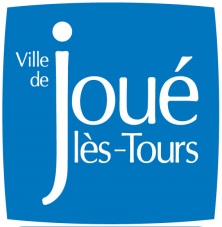 INSCRIPTIONACCUEIL DE LOISIRS PETITE ENFANCE2022-2023PÔLE PARCOURS DE VIE 			Direction Joué FamilleService Petite EnfanceL’accueil de loisir au Fil du Jeu, 2 rue d’Amboise, accueille les enfants des écoles Morier, Vallée violette, Mignonne, Alouette, Maisons neuves, Paul Langevin et Saint Gatien.L’accueil A Petits Pas, 21 rue de la Douzilière, accueil les enfants des écoles Blotterie et Marie Curie. NOM-Prénom	                                                               Né(e) le 				Sexe :                            ECOLE :                                               J’autorise la publication de la photographie (ou vidéo) de mon enfant dans le cadre des activités : OUI    NON Représentant 1 :NOM – Prénom :                                                                                  Profession :                                                                                                                                                                                        Adresse du Domicile : 	                                                                                                             Portable :                                       Professionnel :                                                          @E-Mail :                                                                                                   Représentant 2 :NOM – Prénom :                                                               Profession :                                                                                                            Adresse du Domicile : 	                                                                                            Portable :                                                                                Professionnel :	@E-Mail :                                                                                  Affiliation  Régime Général      MSA      SNCF      Autre    Numéro allocataire CAF                                        Numéro de sécurité sociale du responsable de l’enfant : ____________________________________ (obligatoire)Nom de la compagnie d’assurance et numéro de contrat responsabilité civile : ___________________________________AUTORISATION PARENTALE :Les personnes autorisées à prendre l’enfant :  Le père de l’enfant : OUI    NON 			 La mère de l’enfant : OUI    NON En cas d’absence des responsables, veuillez indiquer les autres personnes autorisées  à prendre en charge l’enfant :NOM : ____________________ Prénom ____________________ Qualité ____________________  Portable ____________NOM : ____________________ Prénom ____________________ Qualité ____________________  Portable ____________NOM : ____________________ Prénom ____________________ Qualité ____________________  Portable ____________VACCINATIONS DE L’ENFANT :Se référer au carnet de santé ou aux certificats de vaccinations			. DT Polio (diphtérie, tétanos, polio)						       …………………………... B.C.G										       …………………………... R.O.R                                                                 				       …………………………..SUIVI MEDICAL : L’enfant suit-il un traitement médical ?		Oui   	Non  Si oui, lequel : ______________________________________________________L’enfant a-t-il des allergies alimentaires, médicamenteuses, autres…    Oui   		Non  Précisez la cause de l’allergie et la conduite à tenir : ____________________________________________________________________________________________________________________________________Un protocole d’accueil individualisé a-t-il été signé, si oui, joindre la photocopie du PAI.  Oui    Non  Les difficultés de santé (maladie, accident, crise convulsive, hospitalisation). Précisez les précautions à prendre.Spécificités alimentaires : sans viande 	sans porc          autre    Je soussigné(e) responsable légal de l’enfant, déclare exacts les renseignements portés sur cette fiche et autorisele responsable du séjour à prendre, le cas échéant, toutes mesures (traitement médical, hospitalisation, intervention chirurgicale) rendues nécessaires par l’état de l’enfant.Date : 						           Signature obligatoire du Représentant Légal : Les mercredis (1 choix possible):                                     Le mercredi matin avec repas (départ à 13h)                                          Le mercredi toute la journée      Mon enfant sera présent :                                      Régulièrement : OUI      NON                                              Occasionnellement : OUI      NON   (précisez la fréquence) : ………………………….. Les petites vacances scolaires : OUI      NON  (une feuille de réservation des journées vous sera adressée avant chaque séjour)